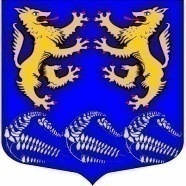 Муниципальное образование«ЛЕСКОЛОВСКОЕ СЕЛЬСКОЕ ПОСЕЛЕНИЕ»Всеволожского муниципального района Ленинградской областиАДМИНИСТРАЦИЯП О С Т А Н О В Л Е Н И Е23.03.2021г                      					                      №__74_дер. Верхние ОселькиОб утверждении Плана противопожарных мероприятий по укреплению пожарной безопасности муниципального образования «Лесколовское сельское поселение» Всеволожского муниципального района Ленинградской области на 2021 год Во исполнение Федерального закона от 21.12.1994 года №69-ФЗ 
«О пожарной безопасности», закона Ленинградской области № 169-оз 
от 25.12.2006 года «О пожарной безопасности на территории Ленинградской области», на основании Федерального закона от 06.10.2003 г. №131-ФЗ 
«Об общих принципах организации местного самоуправления в Российской Федерации», Постановления Правительства Ленинградской области 
от 12.12.2006 года №336 «Об обеспечении пожарной безопасности 
на территории Ленинградской области», руководствуясь уставом МО, в целях проведения противопожарной пропаганды и обучения населения мерам пожарной безопасности администрация МО «Лесколовского сельского поселения» Всеволожского муниципального района Ленинградской области.ПОСТАНОВЛЯЕТ:1. Утвердить план мероприятий администрации МО «Лесколовское сельское поселения» по обеспечению пожарной безопасности в границах поселения на 2021 год (Приложение № 1).2. Данное распоряжение подлежит официальному опубликованию 
и размещению на официальном сайте администрации «Лесколовское.рф».3. Контроль за выполнением данного распоряжения возложить 
на заместителя главы администрации МО «Лесколовское сельское поселение».Глава администрации							         А.А. СазоновСогласовано:Главный специалист-юрист________________ А.Ф. Толмачев«___» _________  2021 г.Ведущий специалист администрации__________________ Н.Е. Овчаров«___» ______________ 2021 г.Приложение № 1к постановлению администрации      Лесколовского сельского поселенияот _________. № ____ПЛАНмероприятий по укреплению пожарной безопасностиЛесколовского сельского поселения на 2021 год№ п/пНаименование мероприятийСрок исполненияОтветственный исполнитель1Сбор и анализ сведений о наличии первичных средств пожаротушения в организациях, учреждениях, садоводческих, огороднических и дачных некоммерческих объединениях граждан находящихся на территории поселения.март- май текущего годаАдминистрация МО «Лесколовское сельское поселение»,ОНДиПР   (по согласованию)2Разработка и утверждение требуемых муниципальных правовых актов для реализации основных направлений пожарной безопасности, а также разработка и распространение другой противопожарной пропаганды для населения.В течение годаАдминистрация МО «Лесколовское сельское поселение»,ОНДиПР  (по согласованию)3Проведение мероприятий по обучению населения мерам пожарной безопасности.В течение годаАдминистрация МО «Лесколовское сельское поселение»,ОНДиПР  (по согласованию)4Проведение совместных проверок неблагополучных семей, лиц ведущих антиобщественных образ жизни и склонных к злоупотреблению спиртных напитков с целью установления соблюдения ими требований пожарной безопасности по месту жительства.В течение годаАдминистрация МО «Лесколовское сельское поселение», ОНДиПР (по согласованию)5Очистка территорий населенных пунктов от сухой растительности и мусора, ликвидация ветхих строенийВ течение годаАдминистрация МО «Лесколовское сельское поселение»6Садоводческим организациям, дачным некоммерческим партнерствам, собственникам, арендаторам и иным пользователям земельных участков, прилегающих к лесу обеспечить очистку от сухой растительности, пожнивных останков, валежника, мусора и других материаловВ течение годаПредседатели СНТ, ДНП, население.7Информирование в средствах массовой информации и сети интернет землепользователей о необходимости проведения мероприятий по очистке территорий от сухой растительности, легковоспламеняющегося мусора, порубочных остатков и т.д.В течение годаЗаместитель главы администрации, ведущий специалист администрации8Установление особого противопожарного режима в случае повышения пожарной опасностиВ течение годаАдминистрация МО «Лесколовское сельское поселение»9Проведения профилактического осмотра наружных источников водоснабжения на территорииМО «Лесколовское сельское поселение» По графику проведения профилактического осмотраАдминистрация МО «Лесколовское сельское поселение», 104 ПСЧ ОГПС Всеволожского районаГКУ «Леноблпожспас»